HWg-PDMS: Monitorovací software s grafy a MS Excel výstupemWindows aplikace pro sběr dat ze senzorů a vstupů po síti GSM (HWg-Ares) a LAN (Poseidon, Damocles, HWg-STE, HWg-PWR). Export dat na pozadí. Jednoduchá analýza a práce s daty pomocí MS Excel. 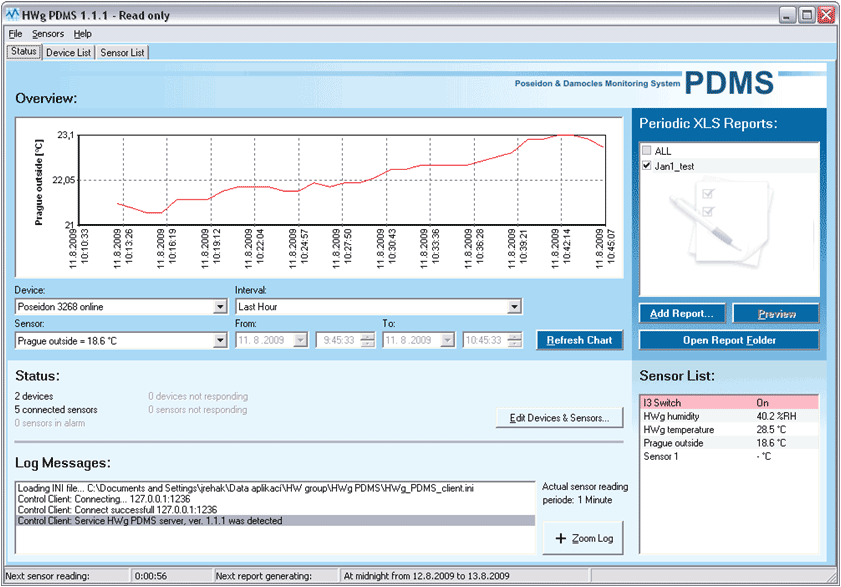 HWg-PDMS (Poseidon & Damocles Monitoring System) sbírá hodnoty vstupů a senzorů z jednotek připojených po síti LAN a GSM. Data z vnitřní databáze lze periodicky exportovat jako protokoly (reporty) do MS Excel. Sbírá data ze všech IP senzorů od HW groupPeriodický export dat do MS Excel Data ze senzorů lze načíst i pomocí Emailu (např. GSM/GPRS zařízení)Licence
HWg-PDMS Trial: Registrovaná verze zdarma, omezeno na 3 senzory HWg-PDMS 8: Komerční verze omezená na 8 senzorů.  HWg-PDMS 20:  Komerční verze omezená na 20 senzorů.  HWg-PDMS unlimited: Max 300 zařízení a 500 senzorů (vyšší na dotaz)Základní parametry softwareTrial verze: Zdarma pro 3 senzoryOperační systém: MS Windows (x64) - včetně serverových licencíVstup dat: Protokoly HTTP, SMTP, HWg-PushVýstup dat: XML soubor (periodicky na pozadí), email, MS Excel 2007 a vyššíKompatibilní zařízení: Poseidon xxxx, Damocles xxxx, HWg-STE, 
HWg-PWR, HWg-WLD, HWg-Ares xxGrafický výstup: Ano, lze ukládat do souborůPodpora senzorů: kWh, W, A, V, °C, Cos Fi, Lx, %RHPodpora počítání pulsů: Pro jednotky DamoclesSběr dat a export reportů je spouštěn periodicky jako služba MS Windows (NT service). Typické použití HWg-PDMS IT oddělení: Software pro dohled spotřeby energie, teploty, napájení a vstupů do rozváděčů s IT infrastrukturou.Přehled služeb pro outsourcing: Záznam kvality poskytovaných služeb. Výstupní souhrn z Excelu lze přiložit k faktuře za provedené služby jako garance kvality. Například když firma prodává zimu a nikoliv klimatizaci + servis.Audit: Koncový uživatel s potřebou záznamu dat (audity provozu / skladování). Například skladování léčiv a potravin. Provozní záznamy: Záznam historie s možností ručního exportu do MS Excel v případě potřeby. 